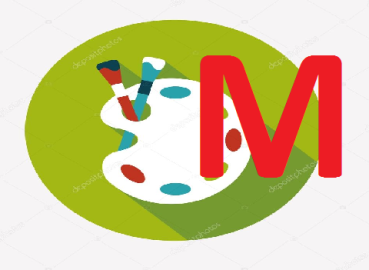 ОПРОС-АНКЕТАДорогие друзья! В этой анкете содержится ряд вопросов, на которые я прошу Вас ответить.
Они о московском метро и искусстве. Ваши ответы очень важны для моего проекта!                                                                      С уважением, ученик  8 «Б» школы 1505 Максим Боднарь1. Пользуетесь ли вы метро?
а) Да
б) Нет
в) Иногда2. Считаете ли вы, что московское метро самое красивое в мире?
а) Да
б) Нет
в) Затрудняюсь ответить3. Обращаете ли вы внимание на архитектуру, скульптуры, фрески, мозаику  станций московского метро?
а) Да
б) Нет
в) Затрудняюсь ответить4. Какие станции вам нравятся больше своим оформлением?
а) Старые
б) Новые
в) Затрудняюсь ответить5. Назовите известные вам фамилии выдающихся архитекторов, скульпторов, художников, создававших станции московского метро.а)_______________________________________________________________________________________________   _______________________________________________________________________________________________  
б) Затрудняюсь ответить6. Назовите несколько самых известных произведений монументального искусства московского метро                                      (с указанием станций)    а)________________________________________________________________________________________________  ________________________________________________________________________________________________б) Затрудняюсь ответитьСПАСИБО!